numer sprawy:  OR-D-III.272.43.2023.APzałącznik nr 3 do specyfikacji warunków zamówienia (SWZ)/Projektowane postanowienia umowy/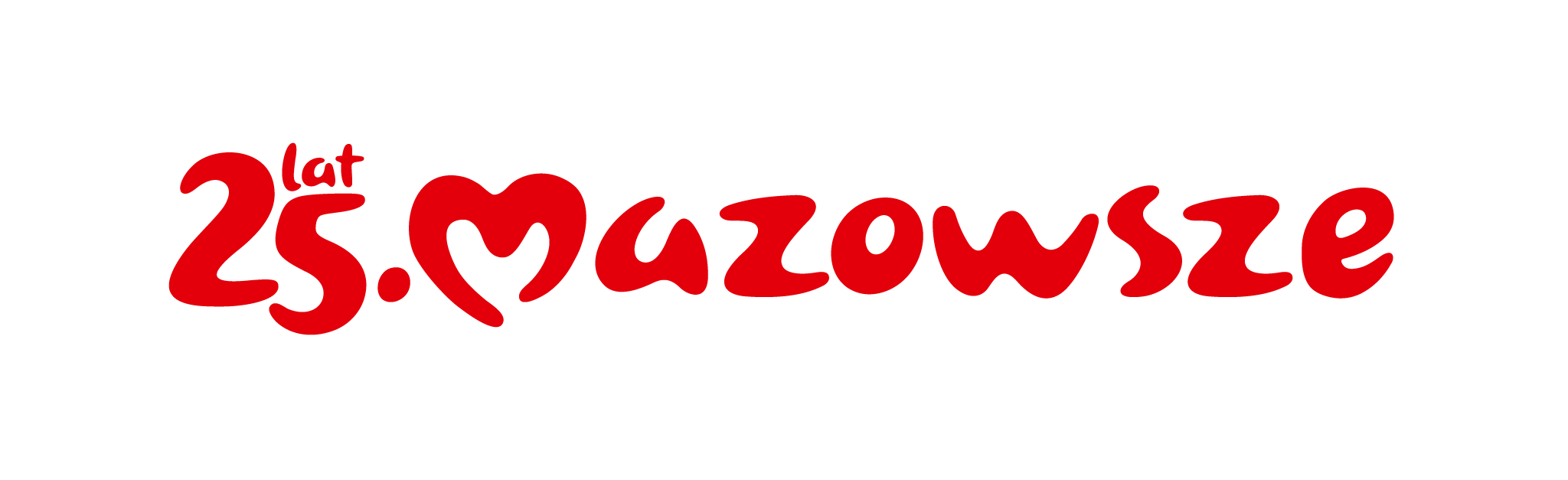 Umowa nr ______________dot. postępowania nr ______________ zawarta pomiędzy Województwem Mazowieckim z siedzibą w Warszawie przy ul. Jagiellońskiej 26, 03-719 Warszawa NIP 1132453940, REGON 015528910 działającym jako Zamawiający, zwanym w dalszej części umowy „Wspólnym Zamawiającym”, w imieniu którego występuje Urząd Marszałkowski Województwa Mazowieckiego w Warszawie wyznaczony uchwałą nr 148/204/21 Zarządu Województwa Mazowieckiego z dnia 2 lutego 2021 roku (z późn. zm.) w sprawie wyznaczenia Wspólnego Zamawiającego do przygotowania i przeprowadzenia postępowań o udzielenie zamówień publicznych oraz udzielenia zamówień publicznych na rzecz wojewódzkich samorządowych jednostek organizacyjnych jako Wspólny Zamawiający działający na rzecz niżej wymienionych wojewódzkich samorządowych jednostek organizacyjnych:Urzędu Marszałkowskiego Województwa Mazowieckiego w Warszawie, ul. Jagiellońska 26, 03-719 Warszawa,Mazowieckiego Biura Planowania Regionalnego w Warszawie, ul. Nowy Zjazd 1, 00-301 Warszawa, Mazowieckiej Jednostki Wdrażania Programów Unijnych, ul. Jagiellońska 74, 03-301 Warszawa,Mazowieckiego Zarządu Dróg Wojewódzkich w Warszawie, ul. Mazowiecka 14, 00-048 Warszawa,Mazowieckiego Centrum Polityki Społecznej, ul. Grzybowska 80/82, 00-844 Warszawa, Wojewódzkiego Urzędu Pracy w Warszawie, ul. Młynarska 16, 01-205 Warszawa, Mazowieckiego Biura Geodezji i Urządzeń Rolnych, ul. Piłsudskiego 38, 07-410 Ostrołęka, Zakładu Usług Wodnych dla Potrzeb Rolnictwa w Mławie, ul. Stefana Roweckiego „Grota” 4, 06-500 Mława, Mazowieckiego Zespołu Parków Krajobrazowych, ul. Sułkowskiego 11, 05-400 Otwock, Pedagogicznej Biblioteki Wojewódzkiej im. KEN w Warszawie, ul. Gocławska 4, 03-810 Warszawa, Biblioteki Pedagogicznej im. Heleny Radlińskiej w Siedlcach, ul. Asłanowicza 2, 08-110 Siedlce,Biblioteki Pedagogicznej w Płocku, ul. Gałczyńskiego 26, 09-400 Płock, Biblioteki Pedagogicznej w Radomiu, ul. Kościuszki 5a, 26-600 Radom, Bursy Regionalnej w Ostrołęce, ul. Traugutta 9A, 07-410 Ostrołęka, Centrum Kształcenia Ustawicznego im. Jana Kochanowskiego w Wyszkowie, ul. Jana Matejki 9, 07-200 Wyszków, Centrum Kształcenia Zawodowego i Ustawicznego w Siedlcach, ul. Młynarska 17, 08-110 Siedlce,Centrum Kształcenia Zawodowego i Ustawicznego w Ostrołęce, ul. Parkowa 6, 07-410 Ostrołęka,Centrum Kształcenia Zawodowego i Ustawicznego w Radomiu, ul. Kelles-Krauza 3, 26-600 Radom, Centrum Kształcenia Zawodowego i Ustawicznego w Warszawie, ul. Grenadierów 30a, 04-062 Warszawa, Mazowieckiego Samorządowego Centrum Doskonalenia Nauczycieli, ul. Świętojerska 9, 00-236 Warszawa, Krajowego Ośrodka Mieszkalno-Rehabilitacyjnego dla osób chorych na Stwardnienie Rozsiane (SM) w Dąbku, Dąbek 129, 06-561 Stupsk, Specjalnego Ośrodka Szkolno-Wychowawczego dla Dzieci Niesłyszących im. Marii Grzegorzewskiej w Radomiu, ul. Wernera 6, 26-600 Radom, Specjalnego Ośrodka Szkolno-Wychowawczego dla Dzieci Niewidomych i Słabo Widzących im. ks. Prymasa Stefana Kardynała Wyszyńskiego w Radomiu, ul. Struga 86, 26-600 Radom,Medycznej Szkoły Policealnej nr 3 im. dr Andrzeja Krocina w Warszawie, ul. Brzeska 12, 03-737 Warszawa,Medycznej Szkoły Policealnej w Ciechanowie, ul. Sienkiewicza 33, 06-400 Ciechanów,Medycznej Szkoły Policealnej w Przasnyszu, ul. Szpitalna 10, 06-300 Przasnysz,Zespołu Szkół Nr 3 im. Jana Kochanowskiego w Wyszkowie, ul. Jana Matejki 9, 07-200 Wyszków,Zespołu Szkół Ogólnokształcących w Mazowieckim Centrum Leczenia Chorób Płuc i Gruźlicy w Otwocku, ul. Reymonta 83/91, 05-400 Otwock, Zespołu Szkół Specjalnych w Mazowieckim Centrum Rehabilitacji w Konstancinie-Jeziornie, ul. Długa 40/42, 05-510 Konstancin-Jeziorna, Zespołu Szkół Drzewnych i Leśnych im. Jana Kochanowskiego w Garbatce-Letnisku, ul.  Hanki Lewandowicz 4, 26-930 Garbatka-Letnisko,Zespołu Szkół Specjalnych w Uzdrowisku Konstancin Zdrój S.A. w Konstancinie-Jeziornie, ul. Sue Ryder 1, 05-510 Konstancin-Jeziorna,Zespołu Szkół Specjalnych w Samodzielnym Zespole Publicznych Zakładów Opieki Zdrowotnej im. Dzieci Warszawy w Dziekanowie Leśnym, ul. Marii Konopnickiej 65, 05-092 Łomianki,Medycznej Szkoły Policealnej w Wołominie, ul. Sasina 33, 05-200 Wołomin,zwanych w dalszej części umowy „Jednostkami” lub każda z nich „Jednostką”,reprezentowanym przez ______________, działającego na podstawie pełnomocnictwa Marszałka Województwa Mazowieckiego Nr ______________ roku, a  ______________,zwanym dalej w umowie „Wykonawcą”, reprezentowanym przez ________zwanymi łącznie „Stronami” lub osobno „Stroną”.Strony zawierają umowę w ramach zamówienia publicznego udzielanego zgodnie z przepisami ustawy z dnia 11 września 2019 r. - Prawo zamówień publicznych (Dz. U. z 2022 poz. 1710 z późn. zm.).Dla potrzeb realizacji niniejszej umowy Strony przyjmują następującą definicję dostawy użytą w umowie: dostawa/dostarczenie całości lub części zamawianej ilości przedmiotu umowy przewidzianego dla poszczególnych Jednostek, zgodnie z formularzem oferty Wykonawcy z ____________ oraz opisem przedmiotu zamówienia (w tym z załącznikiem nr 1 do Opisu Przedmiotu Zamówienia – wykaz asortymentowy wsjo, tabele 1-33), stanowiącymi odpowiednio załącznik nr 1 i 2 do umowy, zawierająca transport, ubezpieczenie na czas transportu, rozładunek, wniesienie przedmiotu umowy do pomieszczenia/pomieszczeń wskazanego/-ych przez przedstawiciela/-li Jednostki – na koszt i ryzyko Wykonawcy§ 1.Strony umowy zobowiązują się wzajemnie współdziałać przy wykonaniu niniejszej umowy w celu należytej realizacji przedmiotu umowy.Przedmiotem umowy jest sukcesywna dostawa wody butelkowanej (gazowanej i niegazowanej) na potrzeby Jednostek, zgodnie z formularzem oferty Wykonawcy z ______________oraz opisem przedmiotu zamówienia (w tym z załącznikiem nr 1 do Opisu Przedmiotu Zamówienia – wykaz asortymentowy wsjo, tabele 1-33), stanowiącymi odpowiednio załącznik nr 1 i 2 do Umowy.Umowa będzie realizowana w zakresie zamówienia podstawowego z możliwością dodatkowego zamówienia w opcji. Zakres asortymentowy i  ilościowy przedmiotu Umowy w podziale na ilość zamawianą podstawową oraz ilość zamawianą w opcji przypisaną poszczególnym Jednostkom, określony został w opisie przedmiotu zamówienia (w załączniku nr 1 do Opisu Przedmiotu Zamówienia – wykaz asortymentowy wsjo, tabele 1-33), stanowiącym załącznik nr 2 do Umowy. Na wniosek Jednostek, Wspólny Zamawiający powiadomi Wykonawcę o uruchomieniu opcji na rzecz Jednostek, najpóźniej w terminie do 60 dni przed zakończeniem terminu obowiązywania umowy. Ilość asortymentu zamawianego w opcji lub jej części będzie określana szczegółowo przez Jednostki w zamówieniach, które przekażą Wykonawcy. Uruchomienie opcji stanowi uprawnienie Wspólnego Zamawiającego, z którego może, ale nie musi skorzystać w ramach realizacji Umowy i nie może stanowić podstawy jakiejkolwiek odpowiedzialności wobec Wykonawcy z tytułu niewykonania lub nienależytego wykonania umowy. Uruchomienie opcji nie wymaga zawarcia aneksu do Umowy.Warunkiem uruchomienia opcji jest zamówienie przez daną Jednostkę całości asortymentu określonego dla niej w zamówieniu podstawowym (wszystkie pozycje asortymentowe) lub całości dowolnej pozycji asortymentowej określonej dla tej Jednostki w zamówieniu podstawowym, zgodnie z formularzem oferty Wykonawcy i opisem przedmiotu zamówienia (w tym z załącznikiem nr 1 do Opisu Przedmiotu Zamówienia – wykaz asortymentowy wsjo, tabele 1-33), stanowiącym załącznik nr 1 i 2 do Umowy.Zarówno zamówienie podstawowe jaki i zamówienie w opcji będzie realizowane na podstawie cen jednostkowych asortymentu określonych w formularzu oferty Wykonawcy z _____________, z zastrzeżeniem § 7 umowy.Jednostki mają prawo skorzystać z opcji w zakresie pełnym lub częściowym. W przypadku niezrealizowania w całości bądź w części przedmiotu umowy w ramach zamówienia objętego opcją, Wykonawcy nie będzie przysługiwało żadne roszczenie z tego tytułu w stosunku do Jednostek oraz Wspólnego Zamawiającego. W przypadku, gdy realizacja przedmiotu umowy w obrębie którejkolwiek z pozycji asortymentowych zawartych w załączniku nr 1 do umowy, stanie się niemożliwa do zrealizowania, w szczególności z powodu wycofania asortymentu z dystrybucji, Wspólny Zamawiający dopuszcza zmianę tego asortymentu na jego odpowiednik o takich samych lub lepszych parametrach, w cenie nie wyższej niż wartość asortymentu zastępowanego, pod warunkiem uzyskania przez Wykonawcę zgody Wspólnego Zamawiającego.Wykonawca zobowiązuje się do wykonania przedmiotu Umowy w sposób należyty z uwzględnieniem profesjonalnego charakteru prowadzonej działalności.W przypadku gdy Jednostka stwierdzi, że dostarczony przedmiot Umowy nie spełnia warunków zawartych w opisie przedmiotu zamówienia (w tym w załączniku nr 1 do Opisu Przedmiotu Zamówienia – wykaz asortymentowy wsjo, tabele 1-33), stanowiącym załącznik nr 2 do Umowy lub zakres ilościowy dostawy nie jest zgodny ze złożonym przez Jednostkę zamówieniem, Jednostka zobowiązana jest niezwłocznie do złożenia reklamacji za pośrednictwem poczty elektronicznej na adres: _____________ Wykonawca zobowiązuje się dostarczyć nowy spełniający ww. warunki przedmiot Umowy lub w przypadku niezgodności zakresu ilościowego zamówienia dostarczyć brakującą ilość zamówienia, w terminie 3 dni roboczych od daty zgłoszenia tego faktu (reklamacji) przez Jednostkę, przy czym za dni robocze uważa się na potrzeby niniejszej Umowy dni od poniedziałku do piątku, z wyjątkiem dni ustawowo wolnych od pracy.W przypadku, kiedy wartość dostarczonego dla danej Jednostki przedmiotu Umowy, niespełniającego warunków zawartych w opisie przedmiotu zamówienia (w tym w załączniku nr 1 do Opisu Przedmiotu Zamówienia – wykaz asortymentowy wsjo, tabele 1-33), przekroczy 5% wartości zamówienia podstawowego określonego dla wartości przedmiotu Umowy realizowanego dla danej Jednostki, Wspólny Zamawiający ma prawo wypowiedzieć Umowę w części przypadającej dla danej Jednostki ze skutkiem natychmiastowym. Wspólny Zamawiający zastrzega sobie prawo zmiany Umowy polegającej na rozszerzeniu katalogu Jednostek, na rzecz których Wykonawca będzie wykonywał Umowę o dalsze wojewódzkie samorządowe jednostki organizacyjne zawarte lub dodane do „Wykazu wojewódzkich samorządowych jednostek organizacyjnych, dla których Urząd Marszałkowski Województwa Mazowieckiego w Warszawie realizuje zamówienia publiczne jako Wspólny Zamawiający”, stanowiącego załącznik nr 1 do uchwały nr 148/204/21 Zarządu Województwa Mazowieckiego z dnia 2 lutego 2021 r. (albo właściwej uchwały zmieniającej lub zastępującej określoną wyżej uchwałę), na co Wykonawca wyraża zgodę. Łączna wartość wynagrodzenia Wykonawcy wynikającego z tytułu rozszerzenia katalogu Jednostek objętych Umową, o którym mowa w zdaniu pierwszym nie może przekroczyć 20% wartości wynagrodzenia określonego w § 5 ust. 1 pkt 1.Potwierdzeniem zmiany, o której mowa w ust. 12, będzie zawarty aneks do umowy, a realizacja przedmiotu umowy w tym zakresie odbywać się będzie na zasadach określonych w umowie na podstawie cen jednostkowych asortymentu określonych w formularzu oferty Wykonawcy z ______________ (z uwzględnieniem § 7 umowy dotyczącego waloryzacji).Wykonawca gwarantuje, że dostarczona woda spełnia wszelkie wymagania dla niej określone w opisie przedmiotu zamówienia, a okres przydatności do spożycia jest nie krótszy niż 8 miesięcy od momentu dostawy do Jednostki.§ 2.Przedmiot umowy będzie realizowany sukcesywnie, zgodnie z potrzebami Jednostek przez okres 12 miesięcy od dnia zawarcia umowy.Dostawy będą realizowane w oparciu o zamówienie całościowe lub częściowe składane przez Jednostki za pośrednictwem poczty elektronicznej na adres: __________, w ilości maksymalnie 6 dostaw dla każdej Jednostki w okresie obowiązywania Umowy. Preferowana ilość dostaw dla każdej Jednostki została określona w opisie przedmiotu zamówienia (w załączniku nr 1 do Opisu Przedmiotu Zamówienia – wykaz asortymentowy wsjo, tabele 1-33), stanowiącym załącznik nr 2 do Umowy. W składanych zamówieniach Jednostka określi ilość i rodzaj zamawianego przedmiotu Umowy. W przypadku wykorzystania ilości dostaw, o której mowa w ust. 2, strony dopuszczają dodatkowe dostawy z zastrzeżeniem, że wartość złożonych zamówień cząstkowych nie będzie niższa niż 100 zł brutto.Dostawy będą realizowane w godzinach 9.00-14.00 do siedziby głównej lub magazynu Jednostki, zgodnie ze wskazaniem wynikającym z odpowiedniej dla danej Jednostki tabeli wskazanej w opisie przedmiotu zamówienia (w załączniku nr 1 do Opisu Przedmiotu Zamówienia – wykaz asortymentowy wsjo, tabele 1-33). Termin realizacji zamówienia całościowego lub częściowego wynosi do 5 dni roboczych od dnia złożenia przez Jednostkę zamówienia, zgodnie z ust. 2. Zamówienia złożone do godziny 15:00 będą traktowane przez Wykonawcę jako złożone w danym dniu, natomiast zamówienia złożone po godzinie 15:00 będą uznawane jako złożone następnego dnia roboczego. Przyjęcie przedmiotu Umowy objętego zamówieniem całościowym lub częściowym, o którym mowa w ust. 2 i 5, nastąpi każdorazowo na podstawie protokołu odbioru lub dokumentu równoważnego (np.: faktura VAT z wyszczególnionymi pozycjami zamówienia, dokument WZ, specyfikacja dostawy lub inny dokument określający szczegółowo ilość i rodzaj dostarczonego przedmiotu Umowy). W przypadku przekazania zamówionego przedmiotu Umowy na podstawie protokołu odbioru, Wykonawca i Jednostki zobowiązani są do wykorzystania wzoru protokołu odbioru stanowiącego załącznik nr 3 do Umowy lub innego protokołu odbioru zawierającego informacje wskazane w tym wzorze.Pracownik Jednostki wyznaczony do współpracy w ramach realizacji umowy, a w przypadku nieobecności wyznaczonego pracownika osoba zastępująca, dokona odbioru ilościowego oraz oględzin dostarczonego przedmiotu umowy sprawdzając jego zgodność z opisem przedmiotu zamówienia (z załącznikiem nr 1 do Opisu Przedmiotu Zamówienia – wykaz asortymentowy wsjo, tabele 1-33). W razie stwierdzenia nieprawidłowości Jednostka i Wykonawca są zobowiązani do realizacji umowy zgodnie z § 1 ust. 10.§ 3.Strony ustalają następujące dane kontaktowe do współpracy przy realizacji Umowy: ze strony Jednostek - dane kontaktowe Jednostek wskazane w załączniku nr _________; ze strony Wykonawcy: _______________, tel. _______________, e-mail: _______________;ze strony Wspólnego Zamawiającego: tel. _______________; e-mail: _______________; ePUAP:_________.Zmiana danych kontaktowych w ramach Umowy, w tym zmiana osób wyznaczonych do współpracy, o których mowa w ust. 1, wymaga poinformowania o tym fakcie odpowiednie podmioty, w trybie zawiadomienia w formie dokumentowej na adres korespondencyjny wskazany w komparycji Umowy lub elektronicznie na adres wskazany w ust. 1 i nie stanowi zmiany Umowy.Strony ustalają, że korespondencja pomiędzy Wspólnym Zamawiającym, Wykonawcą i Jednostkami odbywa się w formie pisemnej na adres wskazany w komparycji Umowy lub w formie elektronicznej (podpisanej kwalifikowanym podpisem elektronicznym) na adresy wskazane w ust. 1, z zastrzeżeniem ust. 2.Strony są zobowiązane do niezwłocznego, wzajemnego powiadomienia o każdej zmianie nazw lub adresów podmiotów wskazanych w komparycji Umowy bez konieczności sporządzania aneksu do Umowy. Powiadomienie winno być pod rygorem nieważności dokonane:w formie pisemnej i doręczone Stronie osobiście za pisemnym potwierdzeniem odbioru; powiadomienie jest skuteczne w chwili potwierdzenia odbioru albow formie pisemnej i doręczone Stronie listem za zwrotnym potwierdzeniem odbioru; powiadomienie jest skuteczne od chwili jego otrzymania przez Stronę, do której jest adresowane lub w przypadku wysłania listem za zwrotnym potwierdzeniem odbioru, 16-dnia od daty nadania pisma albow formie elektronicznej (podpisane kwalifikowanym podpisem elektronicznym) i doręczonej Stronie na adres wskazany w ust. 1; powiadomienie uznaje się za dostarczone następnego dnia po dniu jego wysłania.Zaniechanie obowiązku, o którym mowa w ust. 4 powoduje, że korespondencję wysłaną na adres wskazany w komparycji Umowy lub na adres e-mail wskazany w ust. 1 uznaje się za doręczoną.§ 4.Obok wskazanych w niniejszej Umowie środków prawnych Jednostkom przysługują - na zasadach określonych w Kodeksie Cywilnym - wszelkie uprawnienia z tytułu rękojmi odnośnie dostarczonego przedmiotu Umowy.Bieg terminu rękojmi rozpoczyna się z dniem odbioru bez zastrzeżeń zrealizowanej dostawy.Jednostka, w przypadku stwierdzenia wad jakościowych (również ukrytych) otrzymanego przedmiotu Umowy w okresie rękojmi, pozostawi go do dyspozycji Wykonawcy w siedzibie Jednostki, powiadamiając go niezwłocznie o stwierdzonych brakach lub wadach. Jeżeli Wykonawca w terminie 3 dni roboczych od otrzymania powiadomienia, o którym mowa w ust. 3, nie dostarczy wymaganego przedmiotu Umowy bez wad, Jednostka może zakupić przedmiot Umowy u innego dostawcy, a różnicę pomiędzy ceną zakupionego przedmiotu, a ceną u Wykonawcy pokryje Wykonawca.Realizacja uprawnień z tytułu rękojmi przysługuje: Jednostkom – każdej z osobna oraz Wspólnemu Zamawiającemu.Rękojmia wygasa po upływie 12 miesięcy od upływu okresu obowiązywania Umowy.§ 5.Wynagrodzenie z tytułu realizacji przedmiotu Umowy:zostało określone na kwotę brutto (z VAT) _______________ zł (słownie: _______________) – dla realizacji zamówienia podstawowego (ilość zamówienia podstawowego wskazana w formularzu oferty Wykonawcy z _______________ stanowiącym załącznik nr 1 do Umowy);w przypadku uruchomienia opcji zgodnie z trybem określonym w § 1 ust. 4 umowy (ilość zamawiana w opcji wskazana w formularzu oferty Wykonawcy z _______________ stanowiącym załącznik nr 1 do Umowy) wynagrodzenie Wykonawcy z tytułu realizacji przedmiotu Umowy wzrośnie maksymalnie o wartość zamówienia w opcji, tj. o kwotę brutto _______________ zł (słownie: _______________).Ostateczna wysokość wynagrodzenia, o którym mowa w ust. 1, wynikać będzie z liczby przedmiotu umowy faktycznie dostarczonego przez Wykonawcę Jednostkom przemnożonej przez ceny jednostkowe określone w formularzu oferty Wykonawcy stanowiącym załącznik nr 1 do umowy, z zastrzeżeniem § 7 umowy. Wspólny Zamawiający określa minimalną wartość zamówienia jaka zostanie zrealizowana przez Jednostki na poziomie 75% wartości wynagrodzenia określonego w ust. 1 pkt 1.Jednostki zobowiązane są do bieżącego monitorowania wydatków ponoszonych przez nie na realizację przedmiotu umowy i przestrzegania zasady, że wydatki te nie mogą przekroczyć wartości kwot zabezpieczonych w planach finansowych poszczególnych Jednostek.   Wynagrodzenie Wykonawcy z tytułu realizacji przedmiotu Umowy zawiera w sobie wszelkie koszty wskazane w definicji dostawy przedmiotu Umowy, umieszczonej we wstępie do niniejszej Umowy.Ceny jednostkowe, wskazane przez Wykonawcę w załączniku nr 1 do niniejszej umowy, przez okres obowiązywania umowy, nie ulegną podwyższeniu, na co Wykonawca wyraża zgodę, z zastrzeżeniem § 7 umowy.Zapłata za dostarczony przedmiot Umowy będzie dokonywana bezpośrednio przez Jednostki.  Wynagrodzenie Wykonawcy za wykonanie przedmiotu Umowy będzie płacone częściami, na podstawie faktur VAT wystawionych po uprzednim zrealizowaniu dostawy, zgodnie z trybem określonym w § 2.Faktury VAT należy wystawiać na Województwo Mazowieckie ul. Jagiellońska 26, 03-719 Warszawa, NIP: 1132453940, wskazując w niej następujące dane:Nabywca usługi: Województwo Mazowieckie ul. Jagiellońska 26, 03-719 Warszawa, NIP: 1132453940;Płatnik/odbiorca faktury: nazwa i adres poszczególnej Jednostki;Numer niniejszej Umowy.Jednostki dokonują zapłaty za zrealizowaną dostawę przedmiotu Umowy przelewem na rachunek bankowy Wykonawcy nr _______________., w terminie do 21 dni od daty doręczenia Jednostce prawidłowo wystawionej faktury.Dla zamówień złożonych w grudniu 2023 roku termin zapłaty faktury nie może być późniejszy niż 29 grudnia 2023 roku. Ze względu na źródła pochodzenia środków finansowych, Jednostki mogą wymagać wystawienia faktur z innymi danymi niż te wymienione w ust. 8. W takim przypadku Jednostka przekaże Wykonawcy dane do faktury wraz z zamówieniem całościowym lub częściowym. Za datę dokonania płatności strony będą uważały datę przekazania przez Jednostkę polecenia przelewu do banku prowadzącego jej rachunek. Faktura VAT powinna być doręczona Jednostce elektronicznie na adres wskazany w załączniku nr 2 do Umowy lub w formie papierowej na adres wskazany w komparycji Umowy z zastrzeżeniem § 3 ust. 4.§ 6.Wykonawca zapłaci Jednostce kary umowne z tytułu zwłoki w terminowym wykonaniu dostawy, określonym w § 1 ust. 10 lub § 2 ust. 5 w wysokości 3% wynagrodzenia umownego brutto, z zastrzeżeniem § 7, należnego za daną dostawę, a wynikającego z cen jednostkowych przedmiotu umowy określonych w formularzu oferty Wykonawcy, za każdy dzień zwłoki.Z tytułu odstąpienia od Umowy lub jej części, albo z tytułu rozwiązania Umowy lub jej części, przez którąkolwiek ze stron, z przyczyn leżących po stronie Wykonawcy, Wspólny Zamawiający naliczy Wykonawcy karę umowną w wysokości: 20% wynagrodzenia brutto określonego w § 5 ust. 1 pkt 1 w przypadku odstąpienia od Umowy albo rozwiązania Umowy,30% wartości brutto niezrealizowanej części przedmiotu Umowy w przypadku odstąpienia od części Umowy albo rozwiązania części Umowy, z zastrzeżeniem ust. 4.Strony uzgadniają, że w razie naliczenia przez Jednostki kar umownych, mogą one zostać potrącone z wynagrodzenia Wykonawcy, na co niniejszym Wykonawca wyraża zgodę. Potrącenie przez Jednostki należnych kar umownych nie wymaga uprzedniego wezwania Wykonawcy do zapłaty kar umownych.Łączna maksymalna wysokość kar umownych jakich może dochodzić Wspólny Zamawiający lub Jednostki od Wykonawcy nie może przekroczyć 20% wynagrodzenia brutto określonego w § 5 ust. 1 pkt 1.Naliczanie oraz zapłata kar umownych nie zwalnia Wykonawcy z wykonania zobowiązań wynikających z umowy. Strony zastrzegają możliwość dochodzenia odszkodowania przewyższającego wysokość kar umownych, o których mowa w ust. 1, 2 i 4 na ogólnych zasadach, jeżeli szkoda rzeczywista będzie wyższa niż należne kary umowne. Wspólny Zamawiający ma prawo rozwiązania Umowy lub jej części ze skutkiem natychmiastowym w przypadku niewykonywania lub nienależytego wykonywania postanowień Umowy przez Wykonawcę.W razie zaistnienia istotnej zmiany okoliczności powodującej, że wykonanie całej Umowy lub jej części nie leży w interesie publicznym, czego nie można było przewidzieć w chwili zawarcia Umowy Wspólny Zamawiający może odstąpić od Umowy lub jej części, w terminie 30 dni od powzięcia wiadomości o tych okolicznościach. W takim przypadku Wykonawca może żądać wyłącznie wynagrodzenia należnego z tytułu wykonania części Umowy.Niezależnie od sposobu rozliczenia kar umownych, Wspólny Zamawiający lub Jednostka występująca z żądaniem zapłaty kary umownej wystawi Wykonawcy notę księgową (obciążeniową) na kwotę należnych kar umownych.§ 7.Strony przewidują możliwość zmiany wysokości wynagrodzenia należnego Wykonawcy w przypadku zmiany cen asortymentu związanych z realizacją przedmiotu Umowy.W przypadku zmiany, o której mowa w ust. 1 określa się minimalny poziom zmian cen asortymentu uprawniający Strony umowy do żądania zmiany wynagrodzenia, który wynosi 7% w stosunku do cen asortymentu przyjętych w celu ustalenia wynagrodzenia Wykonawcy, zawartego w ofercie.Powyższy poziom zostanie ustalony na podstawie zmiany miesięcznych wskaźników (miesiąc do miesiąca) cen towarów i usług konsumpcyjnych ogłaszanych w komunikatach Prezesa GUS, pomiędzy miesiącem, w którym została zawarta umowa, a miesiącem poprzedzającym złożenie wniosku o zmianę wysokości wynagrodzenia należnego Wykonawcy.Wniosek o zmianę wysokości wynagrodzenia Wykonawcy, o której mowa w ust. 1 może zostać złożony jednokrotnie przez każdą ze Stron, wyłącznie w okresie obowiązywania Umowy. Wniosek może zostać złożony nie wcześniej niż po upływie 6 miesięcy od daty zawarcia Umowy. Wniosek o zmianę wysokości wynagrodzenia należnego Wykonawcy należy złożyć w sposób określony w § 3 ust. 3 umowy.Wraz z wnioskiem Wykonawca zobowiązany jest udokumentować konieczność wprowadzenia zmiany wynagrodzenia (w tym wzrostu cen asortymentu), pod rygorem odmowy dokonania tej zmiany. Wspólny Zamawiający ma prawo zwrócić się do Wykonawcy o przedstawienie dodatkowych wyjaśnień, informacji, dokumentów.Strony ustalają początkowy termin zmiany wysokości wynagrodzenia należnego Wykonawcy od dnia zawarcia aneksu zmieniającego wysokości wynagrodzenia należnego Wykonawcy. Zmiana wysokości wynagrodzenia Wykonawcy dotyczyć będzie niezrealizowanej przez Jednostki części przedmiotu umowy zamawianych  lub pozostałych do zamówienia, po dniu zawarcia aneksu przez Strony.Potwierdzeniem zmiany, o której mowa w ust. 6, będzie zawarty aneks do umowy.Maksymalna łączna wartość zmiany wynagrodzenia, jaką dopuszcza Wspólny Zamawiający wynosi 15% wynagrodzenia brutto określonego w § 5 ust. 1 pkt 1.§ 8.Wykonawca nie może dokonać cesji praw i obowiązków wynikających z niniejszej Umowy, w szczególności zobowiązań finansowych, na rzecz osoby trzeciej bez pisemnej zgody Wspólnego Zamawiającego. W przypadku naruszenia postanowień ust. 1 Wspólny Zamawiający może rozwiązać Umowę ze skutkiem natychmiastowym.§ 9.Wykonawca zobowiązuje się do zachowania w poufności i do niewykorzystywania w innym celu niż określony w niniejszej Umowie wszelkich informacji uzyskanych od Wspólnego Zamawiającego w związku z realizacją niniejszej Umowy, z wyjątkiem:informacji publicznie dostępnych;informacji z innych źródeł, w których posiadanie Wykonawca wszedł bez naruszenia prawa;informacji, co do których Wspólny Zamawiający pisemnie zezwolił na ich ujawnienie lub wykorzystanie w innym celu.Wykonawca oświadcza, że zobowiąże swoich pracowników oraz osoby działające na jego zlecenie do zachowania w poufności i do niewykorzystywania w innym celu niż określony w niniejszej Umowie informacji, o których mowa w ust. 1.Obowiązek zachowania informacji w poufności nie dotyczy sytuacji, w których Wykonawca zobowiązany jest do przekazania posiadanych informacji podmiotom uprawnionym na podstawie przepisów prawa do żądania udzielenia takich informacji w związku z prowadzonym postępowaniem. W przypadku naruszenia przez Wykonawcę zobowiązania do zachowania poufności, o którym mowa w ust. 1 i 2, Wspólny Zamawiający może rozwiązać Umowę ze skutkiem natychmiastowym z przyczyn leżących po stronie Wykonawcy.Wykonawca oświadcza, że wiadome mu jest, iż treść niniejszej Umowy jest informacją publiczną, która podlega udostępnieniu na warunkach określonych w ustawie z dnia 6 września 2001 r. o dostępie do informacji publicznej (Dz. U. z 2022 r. poz. 902), jak również udostępnieniu w rejestrze umów prowadzonym przez Ministra Finansów zgodnie z art. 34a ustawy z dnia 27 sierpnia 2009 r. o finansach publicznych, na co niniejszym Wykonawca wyraża zgodę.§ 10.Rozwiązanie Umowy za zgodą Stron, jej wypowiedzenie, odstąpienie od niej albo zmiana postanowień umowy wymaga zachowania zwykłej formy pisemnej lub formy elektronicznej (podpisanej kwalifikowanym podpisem elektronicznym) pod rygorem nieważności.Sprawy nieuregulowane umową podlegają przepisom Kodeksu cywilnego, ustawy Prawo zamówień publicznych i innych właściwych ze względu na przedmiot Umowy, aktów prawnych. W przypadku zaistnienia sporu wynikającego z realizacji niniejszej Umowy, właściwym miejscowo sądem dla jego rozstrzygnięcia będzie sąd właściwy dla siedziby Wspólnego Zamawiającego. Wspólny Zamawiający zobowiązuje się poinformować Jednostki, na rzecz których będzie realizowany przedmiot Umowy, o treści niniejszej Umowy, w celu możliwości wykonywania przez nie uprawnień i obowiązków z niej wynikających, na co Wykonawca wyraża zgodę.Pełnomocnictwo udzielone przez Zarząd Województwa Mazowieckiego kierownikom Jednostek, na potrzeby których realizowany będzie przedmiot Umowy, do działania w imieniu i na rzecz Województwa Mazowieckiego, jest podstawą wykonywania przez te Jednostki uprawnień określonych w niniejszej Umowie.Załącznikami stanowiącymi integralną część Umowy są: Formularz oferty Wykonawcy z ______________ – załącznik nr 1;Opis przedmiotu zamówienia – załącznik nr 2 (w tym załącznik nr 1 do Opisu Przedmiotu Zamówienia – wykaz asortymentowy wsjo, tabele 1-33);Wzór protokołu odbioru – załącznik nr 3;Klauzula informacyjna RODO – załącznik nr 4.§ 11.Datą zawarcia niniejszej Umowy jest data złożenia oświadczenia woli o jej zawarciu przez ostatnią ze Stron.Umowa została sporządzona w formie elektronicznej i podpisana przez każdą ze Stron kwalifikowanym podpisem elektronicznym.Wspólny Zamawiający						WykonawcaInformujemy, iż Urząd Marszałkowski Województwa Mazowieckiego w Warszawie działający w ramach niniejszej umowy jako Wspólny Zamawiający, funkcjonuje w oparciu o Zintegrowany System Zarządzania zgodny z normami: PN-EN ISO 9001:2015-10 – System Zarządzania Jakością, PN-EN ISO/IEC 27001:2017-06 – System Zarządzania Bezpieczeństwem Informacji,PN-EN ISO 14001:2015-09 – System Zarządzania Środowiskowego,PN-ISO 45001:2018-06 – System Zarządzania Bezpieczeństwem i Higieną Pracy, PN-ISO 37001:2017-05 – System Zarządzania Działaniami Antykorupcyjnymi, PN-ISO 26000 – System Społecznej Odpowiedzialności.Przy współpracy z Województwem Mazowieckim należy zachować należytą staranność, aby zapewnić bezpieczeństwo informacji, ochronę środowiska, bezpieczne i higieniczne warunki pracy, przeciwdziałanie korupcji.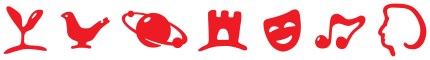  www.mazovia.pl.              